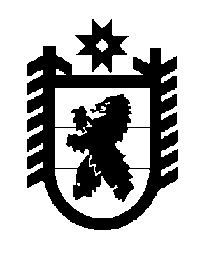 Российская Федерация Республика Карелия    ПРАВИТЕЛЬСТВО РЕСПУБЛИКИ КАРЕЛИЯРАСПОРЯЖЕНИЕот  24 марта 2015 года № 178р-Пг. Петрозаводск В целях своевременной подготовки объектов жизнеобеспечения к работе в отопительный период 2015/16 года, повышения надежности электро-, тепло-, водо- и газоснабжения, а также эксплуатации жилищного фонда и объектов социальной сферы в населенных пунктах Республики Карелия:1. Утвердить прилагаемый перечень основных мероприятий по подготовке объектов жизнеобеспечения к работе в отопительный период 2015/16 года, подлежащих включению в планы подготовки организаций независимо от их организационно-правовой формы и формы собственности, обеспечивающих электро-, тепло-, водо- и газоснабжение, а также эксплуатацию жилищного фонда и объектов социальной сферы (далее – Перечень).2. Образовать межведомственную комиссию по подготовке и проведению отопительного периода 2015/16 года в Республике Карелия и утвердить ее состав (прилагается).3. Министерству строительства, жилищно-коммунального хозяйства и энергетики Республики Карелия:1) создать межведомственные комиссии по проверке готовности субъектов электроэнергетики Республики Карелия к работе в отопительный период 2015/16 годов в срок до 1 сентября 2015 года;2) создать межведомственные комиссии по проверке готовности теплоснабжающих организаций, осуществляющих теплоснабжение в двух и более муниципальных районах Республики Карелия, к работе в отопительный период 2015/16 года в срок до 1 сентября 2015 года;3) утвердить нормативы запасов топлива на источниках тепловой энергии, за исключением источников тепловой энергии, функционирующих в режиме комбинированной выработки электрической и тепловой энергии с установленной мощностью производства электрической энергии 25 мегаватт и более, в срок до 1 сентября 2015 года;4) осуществлять мониторинг:хода подготовки объектов жилищно-коммунального хозяйства Республики Карелия к работе в отопительный период 2015/16 года (далее – отопительный период);финансирования мероприятий по подготовке объектов жизнеобеспечения муниципальных образований в Республике Карелия к работе в отопительный период;создания нормативов запасов топлива к началу отопительного периода;состояния расчетов за потребленные энергоресурсы организациями жилищно-коммунального хозяйства в муниципальных образованиях в Республике Карелия;проведения работы по оценке готовности электро- и теплоснабжающих организаций к работе в отопительный период и получения ими паспортов готовности к отопительному периоду;оформления паспортов готовности к отопительному периоду жилищного фонда;оформления паспортов готовности к отопительному периоду теплоснабжающих организаций, теплосетевых организаций и потребителей тепловой энергии;начала и прохождения отопительного периода в муниципальных образованиях в Республике Карелия;наличия запасов и движения топливно-энергетических ресурсов в муниципальных образованиях в Республике Карелия.4. Рекомендовать органам местного самоуправления муниципальных образований в Республике Карелия:1) подвести итоги прохождения отопительного периода 2014/15 года, проанализировать выявленные недостатки с учетом Перечня, разработать и утвердить планы мероприятий по подготовке объектов жизнеобеспечения муниципальных образований в Республике Карелия к работе в отопительный период, включив в них мероприятия, направленные на устранение недостатков предыдущего отопительного периода, а также ежегодные профилактические мероприятия, предусмотренные действующим законодательством Российской Федерации и/или рекомендованные к исполнению контролирующими и ресурсоснабжающими организациями, и представить их в Министерство строительства, жилищно-коммунального хозяйства и энергетики Республики Карелия в срок до 15 мая 2015 года;2) предусмотреть в местных бюджетах целевые средства на оплату коммунальных услуг бюджетными учреждениями в соответствии с заключенными договорами и выполнение ремонтных работ при подготовке объектов жилищно-коммунального хозяйства к работе в отопительный период, в том числе на оборудование объектов жизнеобеспечения населенных пунктов Республики Карелия резервными источниками энергоснабжения;3) создать комиссии (штабы) по подготовке и проведению отопительного периода и не реже двух раз в месяц проводить их заседания с целью обеспечения постоянного контроля за ходом подготовительных работ, использованием целевых средств местных бюджетов и за прохождением отопительного периода;4) обеспечить выполнение утвержденных планов мероприятий по подготовке объектов жизнеобеспечения муниципальных образований в Республике Карелия к работе в отопительный период;5) обеспечить контроль за:использованием целевых средств местных бюджетов на выполнение мероприятий по подготовке объектов жилищно-коммунального хозяйства к работе в отопительный период;собираемостью платежей, целевым использованием предусмотренных и утвержденных в соответствии с законодательством о тарифах финансовых средств на выполнение производственных программ жилищно-коммунального хозяйства, ремонт и техническое обслуживание оборудования, зданий и сооружений, а также на приобретение топлива организациями;расчетами с поставщиками энергоресурсов (тепло-, электроэнергия);подготовкой жилищного фонда и объектов социальной сферы организациями независимо от их организационно-правовой формы и формы собственности в соответствии с заключенными договорами на ремонт и техническое обслуживание;проверкой систем резервного электроснабжения объектов социальной сферы;созданием нормативов запасов топлива теплоснабжающими организациями;созданием в срок до 1 октября 2015 года в организациях жилищно-коммунального хозяйства финансового резерва и неснижаемого аварийного запаса материалов и оборудования для проведения аварийно-восстановительных работ;проведением пробных топок котельных и противоаварийных тренировок перед началом отопительного периода;началом и прохождением отопительного периода;наличием запасов и движением топливно-энергетических ресурсов;6) провести оценку готовности жилищного фонда и объектов социальной сферы к работе в отопительный период с подписанием паспортов готовности указанных объектов в срок до 15 сентября 2015 года;7) провести проверки готовности теплоснабжающих организаций, за исключением осуществляющих теплоснабжение в двух и более муниципальных районах Республики Карелия, теплосетевых организаций  и потребителей тепловой энергии к отопительному периоду с получением ими паспортов готовности к отопительному периоду в срок до 1 ноября 
2015 года;8) в течение трех рабочих дней с момента составления акта проверки готовности теплоснабжающих организаций, за исключением осуществляющих теплоснабжение в двух и более муниципальных районах Республики Карелия, теплосетевых организаций и потребителей тепловой энергии (далее – объект проверки) к отопительному периоду направлять в Министерство строительства, жилищно-коммунального хозяйства и энергетики Республики Карелия информацию о готовности/неготовности объекта проверки к отопительному периоду.5. Рекомендовать органам местного самоуправления муниципальных районов и городских округов в Республике Карелия назначить должностное лицо, ответственное за сбор и представление в Министерство строительства, жилищно-коммунального хозяйства и энергетики Республики Карелия еженедельной оперативной информации о ходе подготовки объектов жизнеобеспечения к отопительному периоду и прохождении отопительного периода, а также ежемесячной государственной статистической отчетности по формам: 1-ЖКХ (зима), 2-ЖКХ (зима), 3-ЖКХ (зима).6. Министерству образования Республики Карелия, Министерству здравоохранения и социального развития Республики Карелия, Министерству культуры Республики Карелия обеспечить в срок до 15 мая 2015 года разработку планов мероприятий по подготовке подведомственных объектов к работе в отопительный период с учетом Перечня, осуществлять контроль за выполнением указанных планов.7. Рекомендовать организациям независимо от их организационно-правовой формы и формы собственности, обеспечивающим теплоснабжение населенных пунктов Республики Карелия:разработать и утвердить в срок до 1 июля 2015 года в установленном законодательством порядке графики ограничения отпуска тепловой энергии при возникновении аварийных ситуаций и недостатке тепловой мощности теплоисточника;обеспечить подготовку объектов коммунального хозяйства населенных пунктов в соответствии с утвержденными планами мероприятий к началу отопительного периода;произвести расчеты нормативов запасов топлива и в срок до 30 апреля 2015 года направить их на утверждение: для источников тепловой энергии, за исключением источников тепловой энергии, функционирующих в режиме комбинированной выработки электрической и тепловой энергии с установленной мощностью производства электрической энергии 25 мегаватт и более – в Министерство строительства, жилищно-коммунального хозяйства и энергетики Республики Карелия; для источников тепловой энергии, функционирующих в режиме комбинированной выработки электрической и тепловой энергии с установленной мощностью производства электрической энергии 25 мегаватт и более – в Министерство энергетики Российской Федерации;обеспечить до начала отопительного периода создание нормативов запасов топлива согласно утвержденным расчетам;провести пробные топки котельных перед началом отопительного периода;создать неснижаемый аварийный запас материалов и оборудования для проведения аварийно-восстановительных работ;провести противоаварийные тренировки эксплуатационного персонала.8. Рекомендовать организациям независимо от их организационно-правовой формы и формы собственности, обеспечивающим электроснабжение населенных пунктов Республики Карелия:разработать и утвердить в срок до 20 сентября 2015 года в установленном законодательством порядке графики ограничения отпуска электрической энергии при возникновении аварийных ситуаций;обеспечить подготовку объектов электросетевого хозяйства в соответствии с утвержденными планами мероприятий к началу отопительного периода;создать неснижаемый аварийный запас материалов и оборудования для проведения аварийно-восстановительных работ;провести противоаварийные тренировки эксплуатационного персонала.9. Рекомендовать организациям независимо от их организационно-правовой формы и формы собственности, обеспечивающим водо- и газоснабжение населенных пунктов Республики Карелия:обеспечить подготовку объектов коммунального хозяйства населенных пунктов в соответствии с утвержденными планами мероприятий к началу отопительного периода;создать неснижаемый аварийный запас материалов и оборудования для проведения аварийно-восстановительных работ;провести противоаварийные тренировки эксплуатационного персонала.10. Предложить Северо-Западному управлению Федеральной службы по экологическому, технологическому и атомному надзору:проводить в установленном порядке проверки энергоснабжающих организаций и муниципальных образований в Республике Карелия, принимать предусмотренные законодательством меры по фактам нарушений, влияющих на надежность энергоснабжения населенных пунктов Республики Карелия;представлять в Министерство строительства, жилищно-коммунального хозяйства и энергетики Республики Карелия информацию о готовности/неготовности муниципальных образований в Республике Карелия к отопительному периоду.11. Контроль за исполнением настоящего распоряжения возложить на заместителя Главы Республики Карелия по развитию инфраструктуры 
О.В. Тельнова.Глава Республики Карелия                                                        А.П. ХудилайненУтвержденраспоряжением ПравительстваРеспублики Карелияот 24 марта 2015 года № 178р-ППЕРЕЧЕНЬосновных мероприятий по подготовке объектов жизнеобеспечения 
к работе в отопительный период 2015/16 года, подлежащих включению 
в планы подготовки организаций независимо от их организационно-правовойформы и формы собственности, обеспечивающих электро-,тепло-, водо- 
и газоснабжение, а также эксплуатацию жилищного фонда 
и объектов социальной сферыУтвержденраспоряжением ПравительстваРеспублики Карелияот  24 марта 2015 года № 178р-ПСОСТАВмежведомственной комиссии по подготовке и проведениюотопительного периода 2015/16 года в Республике Карелия№п/пСодержание мероприятияПланируемый объемработ на год1231.Капитальный ремонт оборудования, зданий и сооружений котельных, электрических и тепловых сетей, внутренних инженерных систем зданий по графикам планово-предупре-дительного ремонта, но не реже нормативных сроковКотельные, насосныеКотельные, насосныеКотельные, насосные2.Техническое освидетельствование котлов и диагностирование технического состояния котлов, отработавших нормативный сроквсе котлы3.Приборное обследование баков-аккумуля-торов горячей водывсе баки не реже одного раза в 3 года4.Осмотры зданий и сооружений (дымовых труб, газоходов, баков-аккумуляторов, емкостей, опор и других)все здания и сооружения согласно требованиям нормативных документов5.Опробование насосных станцийвсе насосные станции перед началом отопительного периода6.Ежегодное техническое обслуживание оборудования:промывка и очистка фильтров, отстойников, очистка мазутных резервуаров и мазуто-подогревателей, очистка внутренних поверхностей котлов и теплообменниковвсе фильтры, отстойники, котлы, теплообменники, подогреватели; очистка мазутных емкостей не реже одного раза в 5 лет 7.Текущий ремонт оборудования, арматуры, трубопроводов, замена и поверка приборов и систем контрольно-измерительных приборов и автоматики, сигнализациипо графикам планово-предупре-дительного ремонта, но не реже нормативных сроков8.Техническое обслуживание газового оборудования котельныхпо графикам планово-предупре-дительного ремонта, но не реже нормативных сроков1239.Текущий ремонт газового оборудования котельныхпо графикам планово-предупре-дительного ремонта, но не реже нормативных сроков10.Консервация котлов и вспомогательного оборудования после завершения отопитель-ного периода и выполнения работ по ремонту и обслуживанию по завершению регламентных работТепловые сетиТепловые сетиТепловые сети11.Гидравлическое испытание трубопроводоввсе сети12.Осмотр трубопроводов наружной прокладкивсе сети13.Шурфовка трубопроводов подземной прокладки (дистанционный контроль для труб с пенополиуретановой изоляцией)в объеме, установленном нормативными документами14.Осмотр попутного дренажа, промывка дренажных трубопроводов и колодцеввесь дренаж15.Текущий ремонт трубопроводов и арматуры, восстановление тепло- и гидроизоляциипо графикам планово-предупре-дительного ремонта, но не реже нормативных сроков16.Режимная наладка систем теплоснабженияв межотопительный периодЭлектрические сетиЭлектрические сетиЭлектрические сети17.Текущий ремонт трансформаторных подстанций и высоковольтных линий электропередачи по графикам планово-предупредительного ремонта, но не реже нормативных сроков18.Испытания электроустановок и электрических сетейв сроки, установленные нормативными документами19.Текущий ремонт дизельных электро-станций, обеспечение их работоспособности в сроки, установленные нормативными документами20.Проверка систем резервного электро-снабжения объектов социальной сферы ежегодноВодозаборные сооружения и сетиВодозаборные сооружения и сетиВодозаборные сооружения и сети21.Осмотры зданий, сооружений и сетей не реже одного раза в 2 месяца 22.Профилактическое обслуживание сети (проведение мероприятий по предохране-нию устройств и оборудования сети от замерзания)два раза в год 23.Проверка свободных напоров в водопровод-ной сети с установкой манометров в контрольных точках (колодцах с гидрантами, камерах со штуцерами)выборочно один раз в квартал12324.Текущий ремонт сети: профилактические мероприятия (промывка и прочистка сети, колка льда, очистка колодцев и камер от грязи, откачка воды, другие мероприятия);ремонтные работы (замена люков, скоб, ремонт горловины колодца, подъем и спуск люков, другие мероприятия) по графикам планово-предупре-дительного ремонта, по мере необходимостиЗдания (жилищный фонд и объекты социальной сферы)Здания (жилищный фонд и объекты социальной сферы)Здания (жилищный фонд и объекты социальной сферы)25.Очистка подвалов от мусора, проверка и ремонт системы канализациив межотопительный период 26.Общие осмотры зданий для определения ремонтных работ по подготовке к началу отопительного периодадва раза в год, весной и осенью, до начала отопительного периода27.Утепление оконных и балконных проемов, чердачных перекрытий, утепление и прочистка дымовентиляционных каналов, ремонт и утепление входных дверей, являющихся общим имуществом в многоквартирных домахвсе здания28.Ремонт печей и кухонных очаговвсе здания по результатам осмотра 29.Промывка систем отопления и калорифероввсе системы30.Гидравлическое испытание систем отопления, горячего водоснабжения, калориферов, теплообменников, элеваторных узловвсе системы31.Поверка общедомовых приборов учетав сроки, установленные нормативными документами32.Текущий ремонт трубопроводов, арматуры, насосов, восстановление теплоизоляции трубопроводов подвальной и чердачной разводкивсе здания 33.Проверка уплотнений вводов и выпусков подземных инженерных коммуникаций в подвалах зданийежегодно34.Проведение технического обслуживания внутридомового газового оборудования общего пользованияне реже одного раза в три года35.Текущий ремонт внутридомового газового оборудованияежегодно12336.Капитальный ремонт фасадных газопроводовпо результатам осмотра в межотопительный период37.Проверка состояния вентиляционных и дымоотводящих систем в газифицирован-ном жилищном фонде, в том числе металлических соединительных труб, оголовков дымоходовпо графикам планово-предупре-дительного ремонта, не реже нормативных сроковСооружения и сети газоснабжения (СУГ)Сооружения и сети газоснабжения (СУГ)Сооружения и сети газоснабжения (СУГ)38.Техническое обследование подземных газопроводов по графикам обследования не реже одного раза в 5 лет39.Техническое диагностирование подземных газопроводов, эксплуатируемых свыше 40 лет по графикам диагностирования после 40 лет эксплуатации40.Техническое освидетельствование резервуаров групповых подземных установок, газонаполнительных станцийпо графикам освидетельство-вания не реже одного раза в 10 лет41.Техническое диагностирование резервуаров групповых подземных установок, газонаполнительных станций, эксплуатируемых свыше 35 летпо графикам диагностирования после 35 лет эксплуатации42.Техническое обслуживание оборудования групповых подземных установок СУГ, газонаполнительных станцийпо графикам, но не реже нормативных сроков43.Текущий ремонт арматуры на наружных трубопроводаходин раз в годСооружения и сети газоснабжения (природный газ)Сооружения и сети газоснабжения (природный газ)Сооружения и сети газоснабжения (природный газ)44.Техническое обслуживание: осмотр арматуры, опор и креплений газопроводов, осмотр состояния изоляции газопроводов и их окраски, выявление утечек газапо графикам планово-предупре-дительного ремонта, но не реже нормативных сроков45.Ревизия технического состояния газопроводовпо графикам планово-предупре-дительного ремонта, но не реже нормативных сроков46.Текущий ремонт газопроводов по графикам планово-предупре-дительного ремонта, но не реже нормативных сроков47.Техническое обслуживание газораспреде-лительных пунктов, шкафных регуляторных пунктов, газораспределительных установокпо графикам планово-предупре-дительного ремонта, но не реже нормативных сроков48.Текущий ремонт газораспределительных пунктов, шкафных регуляторных пунктов, газораспределительных установокпо графикам планово-предупре-дительного ремонта, но не реже нормативных сроковТельнов О.В.–заместитель Главы Республики Карелия по развитию инфраструктуры, председатель межведомственной комиссииДроздов В.В.–первый заместитель Министра строительства, жилищно-коммунального хозяйства и энергетики Республики Карелия, заместитель председателя межведомственной комиссииСергеев В.В.–заместитель Министра строительства, жилищно-коммунального хозяйства и энергетики Республики Карелия, заместитель председателя межведомст-венной комиссииШаклеина А.П.–специалист 1 категории Министерства строительства, жилищно-коммунального хозяйства и энергетики Республики Карелия, секретарь межведомственной комиссииЧлены межведомственной комиссии:Члены межведомственной комиссии:Члены межведомственной комиссии:Бабкин К.Е.–заместитель руководителя Управления Федеральной антимонопольной службы по Республике Карелия(по согласованию)Букин С.Н.–начальник отдела Государственного комитета Республики Карелия по обеспечению жизнедеятельности и безопасности населенияВиноградов И.П.–заместитель начальника Главного управления Министерства Российской Федерации по делам гражданской обороны, чрезвычайным ситуациям и ликвидации последствий стихийных бедствий по Республике Карелия – начальник Управления гражданской защиты (по согласованию)Ефименко Ю.Г.–заместитель руководителя Северо-Западного управления Федеральной службы по экологическому, технологическому и атомному надзору 
(по согласованию)Минин А.А.–заместитель начальника отдела Северо-Западного управления Федеральной службы по экологическому, технологическому и атомному надзору 
(по согласованию)Мотина Л.Н.–начальник отдела Министерства строительства, жилищно-коммунального хозяйства и энергетики Республики КарелияОксененко В.И.–начальник отдела федерального казенного учреждения «Центр управления в кризисных ситуациях Главного управления МЧС России по Республике Карелия» (по согласованию)Рахманен Н.А.–заместитель начальника отдела Министерства финансов Республики КарелияТоптыгин В.А.–начальник отдела Северо-Западного управления Федеральной службы по экологическому, технологическому и атомному надзору 
(по согласованию)Тягло Т.И.–заместитель Председателя Государственного комитета Республики Карелия по ценам и тарифамФедоричев А.Л.–заместитель руководителя Государственной жилищной инспекции Республики Карелия